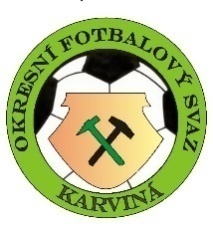                                                    Okresní fotbalový svaz Karviná                                                         Univerzitní náměstí 242                                                        733 01 Karviná - Fryštát                                                      Sportovně-technická komise                                            Zápis č. 21 ze dne 16.3.2023 - SR 2022-2023              Členové: pp. Ličík Jaroslav, Bebenek Jiří, Osvald Jozef               Omluven:              Hosté: pp. Lincer Jiří, Javín BřetislavSTK OFS bere na vědomí: - Zápisy příslušných komisi OFS Karviná, MSKFS, VV OFS Karviná a FAČR - Změny barvy dresů klubu TJ Lokomotiva Louky - Informaci klubu TJ Havířov-Dolní Datyně o opravě příjezdové cesty ke stadiónu   - Změny předsedy a sekretáře klubu FC Horní Bludovice:                                                            Předseda: Ožana Roman                                                            Telefon: 605 010 783                                                            Email: roman.ozana@email.cz                                                            Sekretář: ing. Kowala Dominik                                                            Telefon: 734 767 526                                                            Email: dominik.kowala@fchb.cz - Soupisku družstva mužů SK Horní Suchá - Soupisku družstva mladších žáků MFK Havířov - Povolení hraní soutěžních utkání na hřišti UT3G v areálu Kovona Karviná, vydané certifikátorem FAČRu    p. Mejzlíkem Tomášem      2.  Změna termínu a místa utkání:        - Žádosti o změny termínů, začátků a míst utkání zaslané na sekretariát OFS Karviná do doby konání zasedání           STK OFS Karviná přes IS FAČR, byly změněny dle požadavků a souhlasů klubů v IS.FOTBAL.CZ.3.  Schvalování výsledků:Závady a nedostatky:         5.  Organizační + různé:         - STK OFS Karviná provedla kontrolu počtu utkání v roce  odeslala na MS KFS.       - TJ Havířov-Dolní Datyně:            Dne 6.3.2023, začali při vjezdu na hřiště ul. Zemědělská, dělat nový chodník, má to být hotové do             31.5.2023. Vjezd na hřiště je jen vyznačen pro dopravní obsluhu, ale bude možné se tam dostat, ať to
            družstva neklame.        - Semifinále okresního poháru mužů:           TJ Internacionál Petrovice – FK Baník Albrechtice 2:5 (1:2)           FK Slovan Záblatí – SK Horní Suchá 18.3.2023 v 10:00hod v Horní Suché            Finále se odehraje na stadiónu MFK Karviná 26.4.2023 v 16:30hod.             2kolo ČP žáků ST 19.4.2023 v 16:30hod.           TS Lokomotiva Petrovice – MFK Karviná B          TJ Slovan Havířov – FK Bospor Bohumín           FK Baník Albrechtice – MFK Havířov          SK Dětmarovice – FK Slavia Orlová          Semifinále ČP dorostu ST 26.4.2023 v 16:30hod.           TJ Slovan Havířov – SK Horní Suchá          TJ Petřvald – FK Slavia Orlová- Žádosti o změny termínů zaslané v řádném termínu do 15.2.2023, pro celou jarní část SR 2022/2023    na OFS Karviná:  TJ Slovan Havířov: dorost SO 2:30hod. před ÚZM, hřiště Slovan Havířov  TJ Havířov-Dolní Datyně: dorost NE 14:00hod, mladší žáci NE 11:00hod, starší žáci SO 11:00hod,   všechna utkání hřiště Havířov-Dolní Datyně  FK Těrlicko 2022: muži NE ÚZM, dorost 2:15hod před ÚZM, starší žáci NE 9:00hod, mladší žáci   NE 10:45hod, všechna utkání hřiště Těrlicko - Změna barvy dresů klubu TJ Lokomotiva Louky pro jarní část SR 2022/2023 na OFS Karviná:   Dresy: žlutá Trenýrky: černá Stulpny: černá        - STK OFS Karviná upozorňuje kluby OFS Karviná, které mají v soutěžích více jak jedno družstvo ve            stejné kategorii na povinnost dodání soupisek (u mužů a žáků) nebo seznamu hráčů (u přípravek). V utkáních              OPM, Ml.Ž mohou za B a C družstvo nastoupit jen dva hráči ze soupisky A družstva. V utkáních OP ML. Ž,           kteří mají 2 družstva ve stejné kategorii a soutěží, smí za B družstvo nastoupit jen hráči uvedeni na seznamu              B družstva a za C družstvo nastoupit jen hráči uvedeni na seznamu C družstva. V utkání  můžou  nastoupit za           B a C družstvo, celkem po dvou hráčích za soupisky A družstva, (ovšem po nastoupení 2 hráčů za např. B             družstvo, můžou tito hráči nastoupit do konce sezóny jen za B družstvo a v případě nastoupení za C družstvo            smí nastoupit jen za C družstvo).            V utkáních mladších a starších přípravek mohou nastoupit jen hráči uvedeni na seznamu A jen za A družstvo,               uvedeni na seznamu B jen za B družstvo a uvedeni na seznamu C družstva jen za C družstvo.          V případě porušení těchto nařízení bude klub, který nařízení poruší předán k řízení do DK OFS Karviná.        - termíny vložení soupisek do IS a seznamů družstev pro STK OFS Karviná v jarní část SR 2022/2023:          Soupisky:OP mužů ………………………………………… do 19.3.2023 OP mladších žáků ……………………………….. do 26.3.2023           Seznamy:OP starších přípravek ……………………………. do 5.4.2023OP mladších přípravek …………………………... do 12.4.2023  - STK OFS Karviná bere na vědomí odehraná utkání zimních halových turnajů.   - STK OFS Karviná upozorňuje kluby OFS Karviná na povinnost podání žádosti o změnu hracího dne, času a     pořadatelství pro jednotlivá utkání jarní části SR, vyplňovat pouze elektronicky přes IS.FOTBAL.CZ       Předpokládané termíny zasedání komise STK OFS Karviná na 1 pololetí r. 2023          Příští zasedání STK OFS Karviná dne 23.3.2023 v budově ČUS, Universitní náměstí 242           Karviná Fryštát. Pozvánky nebudou zasílány!!!                  v Karviné dne 16.3.2023                                                Ličík Jaroslav                   zapsal: Osvald Jozef                                         předseda STK OFS KarvináLeden5.26.Únor23.Březen16.23.30.Duben6.13.20.27.Květen4.11.18.25.Červen1.8.15.22.29.